TISZAVASVÁRI VÁROS ÖNKORMÁNYZATAKÉPVISELŐ-TESTÜLETÉNEK190/2022. (VI.30.) Kt. számúhatározataNem közművel összegyűjtött háztartási szennyvíz begyűjtésére irányuló közszolgáltatási szerződés utólagos jóváhagyásárólTiszavasvári Város Önkormányzata Képviselő-testülete a „Nem közművel összegyűjtött háztartási szennyvíz begyűjtésére irányuló közszolgáltatási szerződés utólagos jóváhagyásáról” szóló előterjesztést megtárgyalta és az alábbi határozatot hozza:Utólagosan jóváhagyja Tiszavasvári Város Önkormányzata (4440 Tiszavasvári, Városháza tér 4. szám) és a NYÍRSÉGVÍZ Zrt. (4400 Nyíregyháza, Tó u. 5., cégjegyzékszám: 15-10-040209, képviseli: Tóth István vezérigazgató) között Tiszavasvári Város közigazgatási területén keletkező nem közművel összegyűjtött háztartási szennyvíz begyűjtésére irányuló kötelező közszolgáltatás ellátásáról szóló aláírt közszolgáltatási szerződést a határozat 1. melléklete szerinti tartalommal.Határidő: azonnal                                                          Felelős: Szőke Zoltán polgármesterFelkéri a polgármestert, hogy Tiszavasvári Város Önkormányzata törzskönyvének módosítását – 052020 szennyvízgyűjtése, tisztítása, elhelyezése kormányzati funkció felvétele miatt - terjessze a képviselő-testület elé.Határidő: 2022. július 31.                                              Felelős: Szőke Zoltán polgármester                   Szőke Zoltán                                     dr. Kórik Zsuzsanna                  polgármester                                                jegyző190/2022. (VI.30.) Kt. sz. határozat 1. melléklete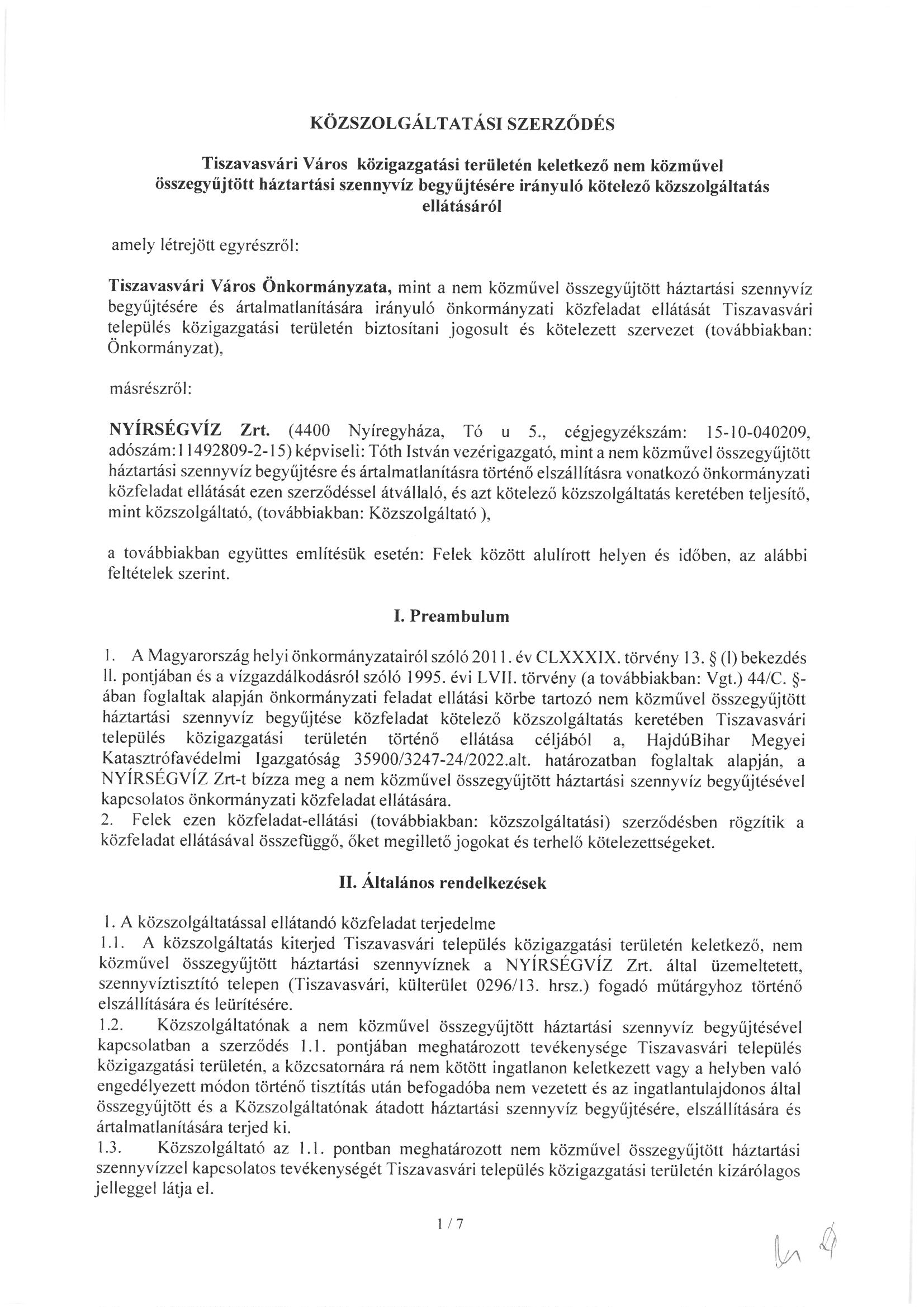 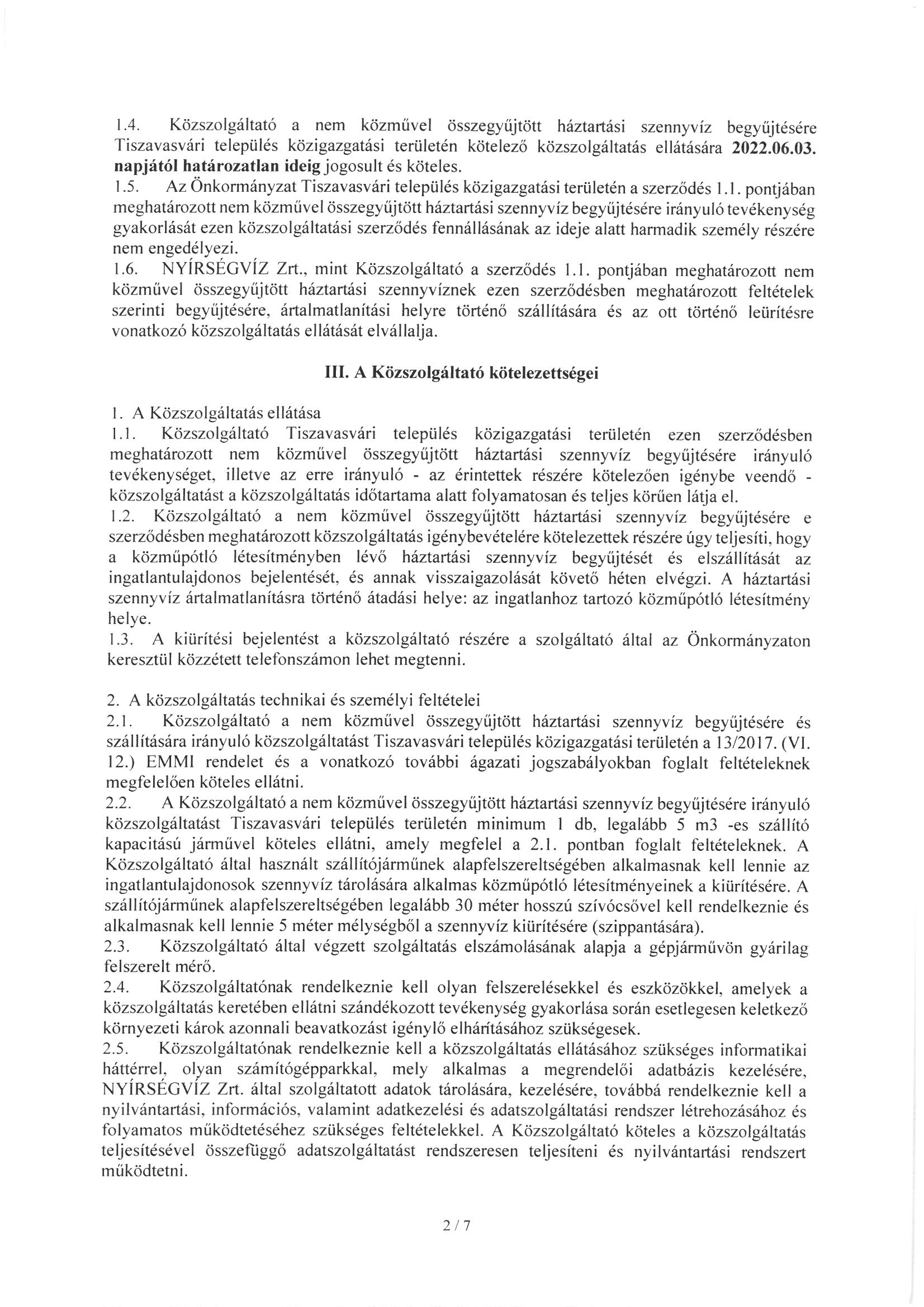 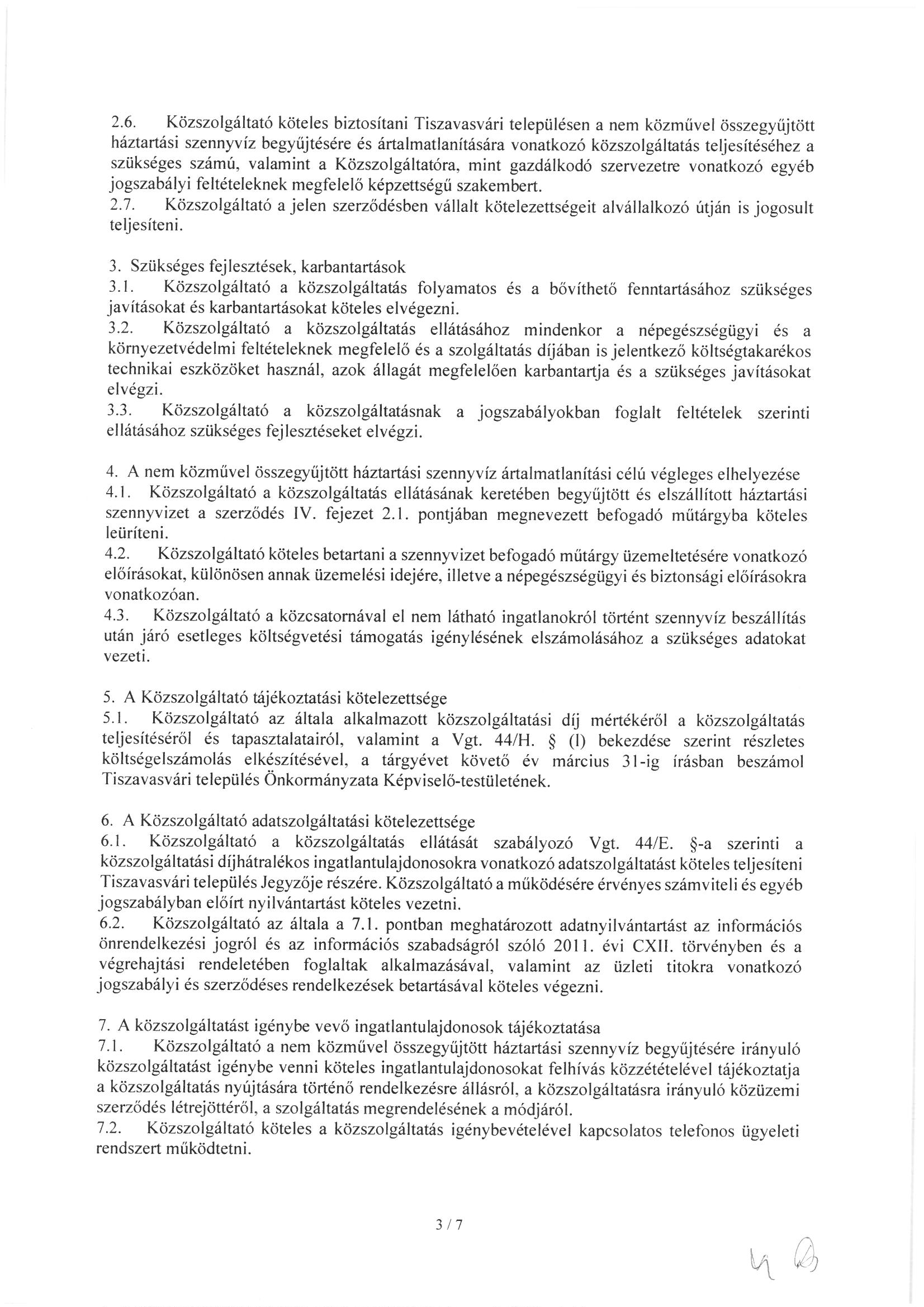 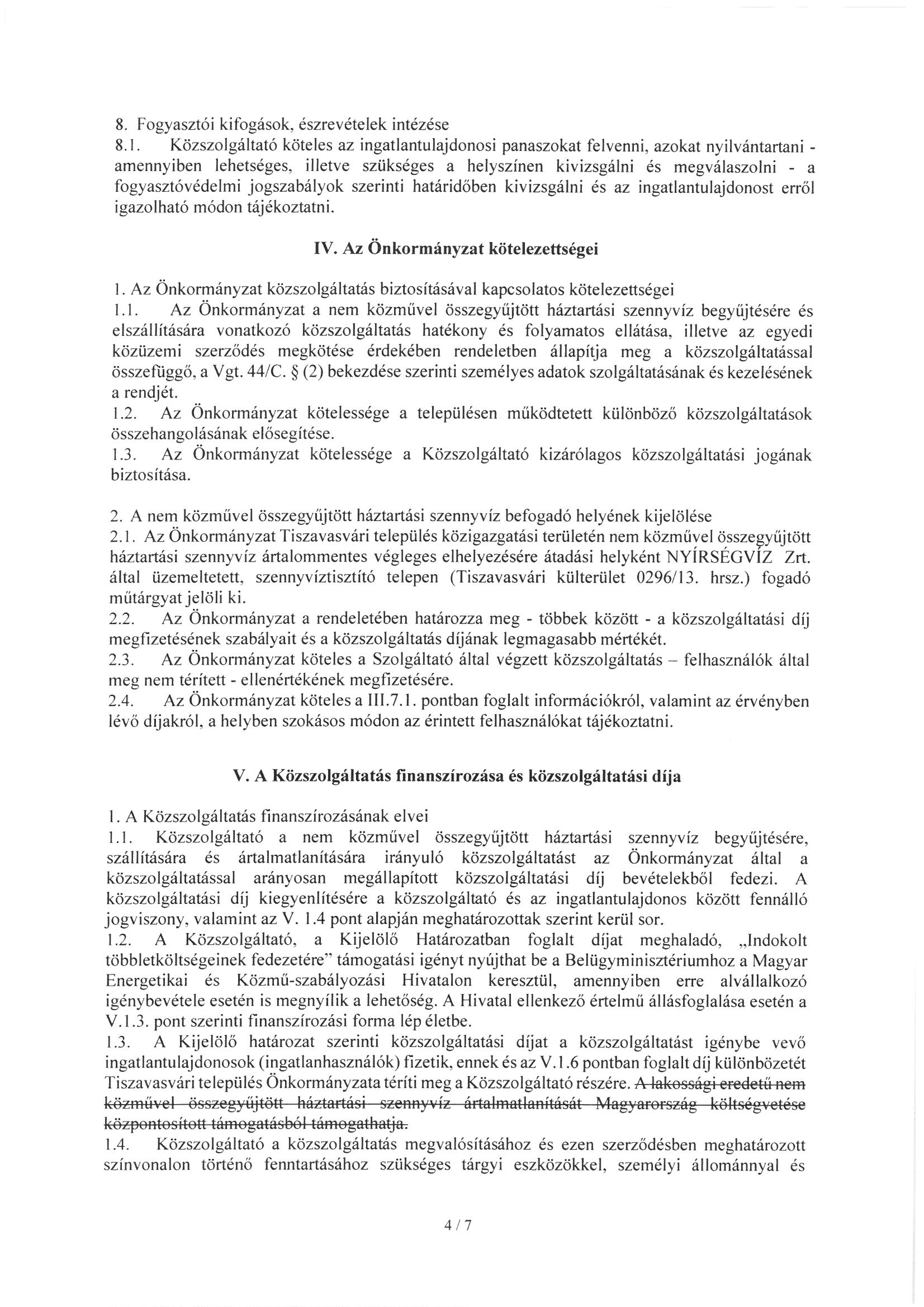 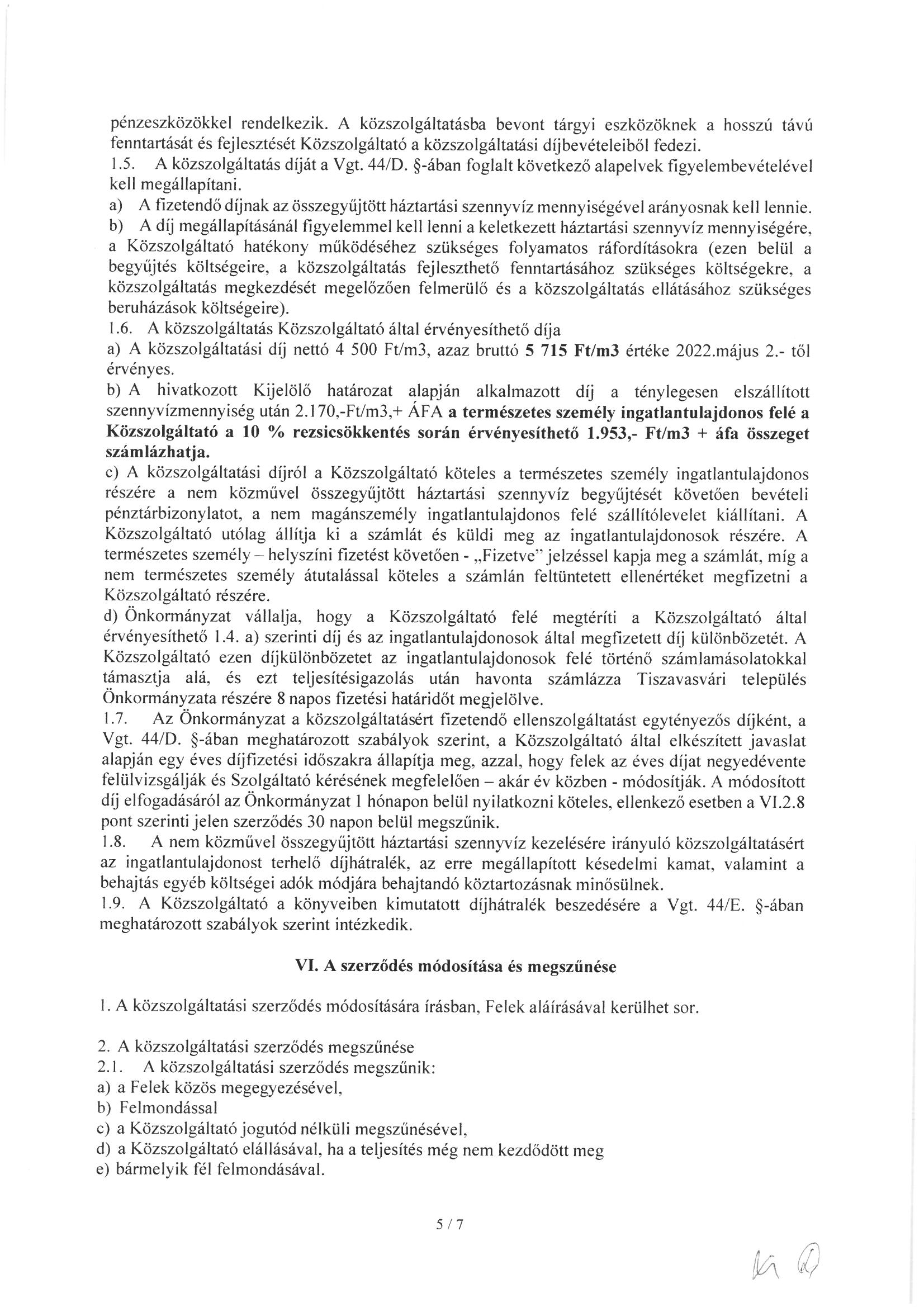 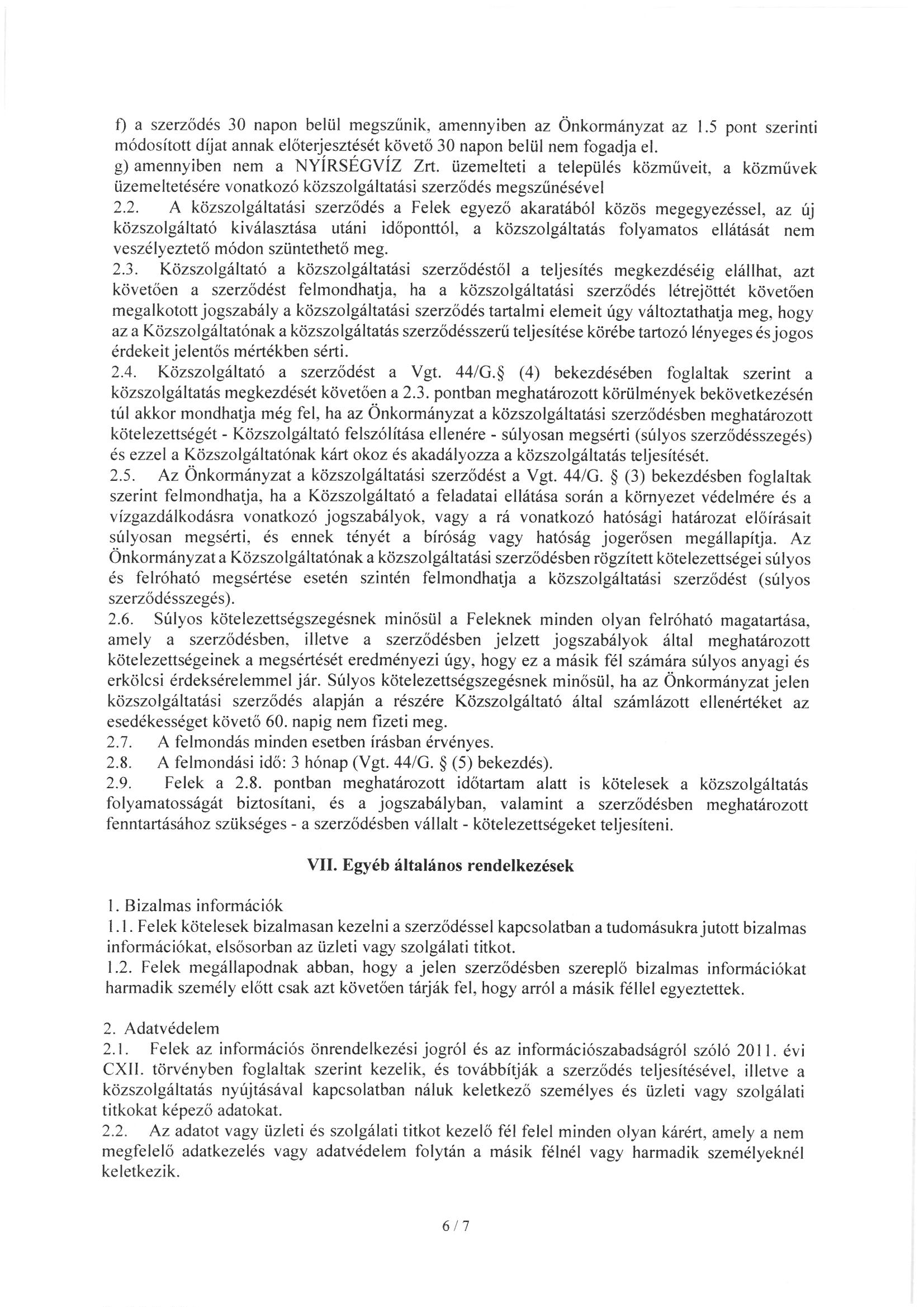 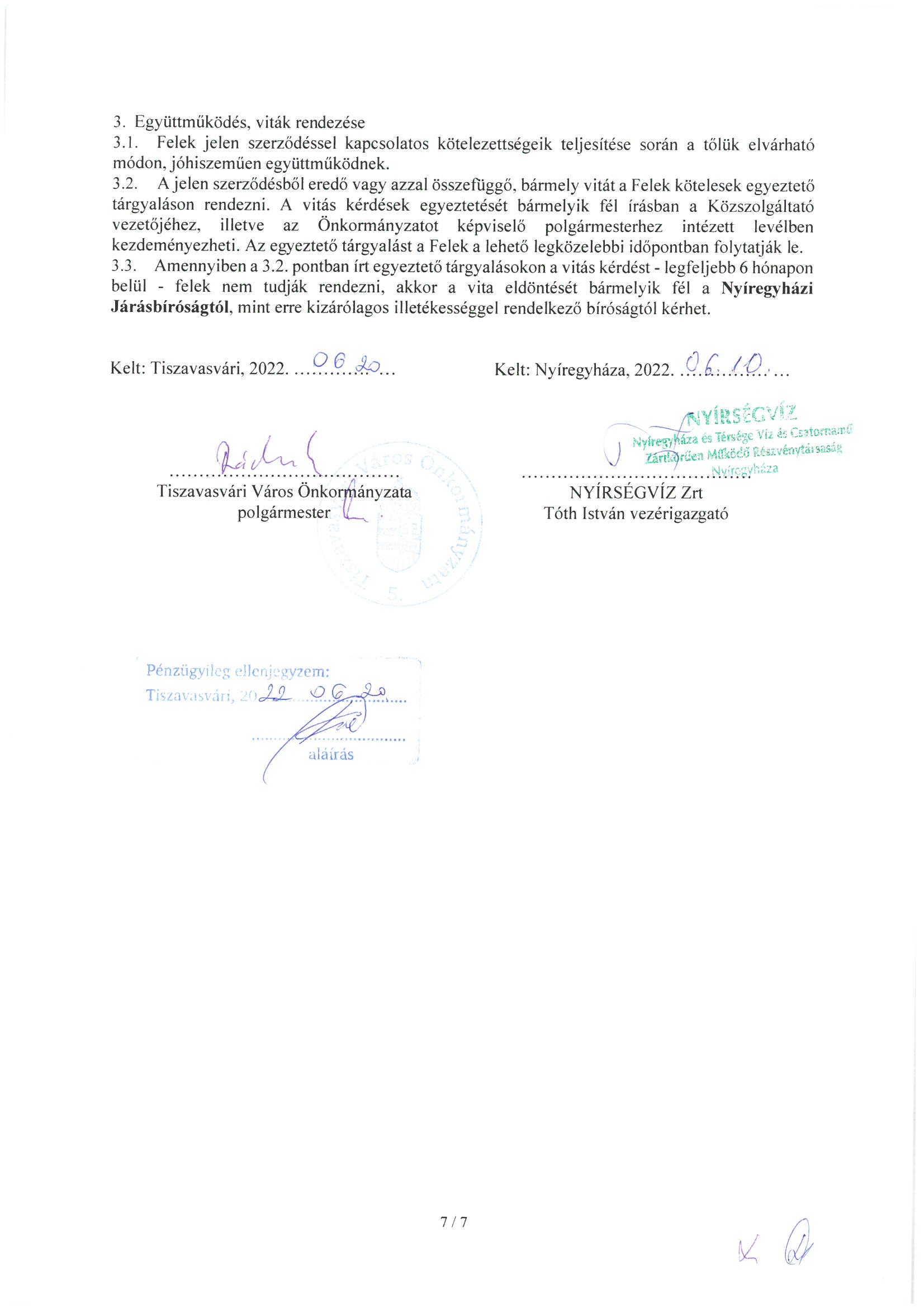 